Standardillustrierende Aufgaben veranschaulichen beispielhaft Standards für Lehrkräfte, Lernende und Eltern. Aufgabe und Material:Sicheres ExperimentierenAnton geht mit seinem Freund Max voller Freude zum naturwissenschaftlichen Unterricht, denn sie dürfen heute wieder experimentieren. Jedoch hat Anton ein bisschen Angst davor, dass er beim Experimentieren die notwendigen Sicherheits- und Verhaltensregeln vergisst. Er versucht sich daher die Regeln ins Gedächtnis zu rufen. Kannst du ihm helfen?Kreuze an, welche Sicherheits- und Verhaltensregeln richtig und welche falsch sind.  LISUM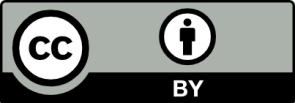 Erwartungshorizont:Kreuze an, welche Sicherheits- und Verhaltensregeln richtig und welche falsch sind.  LISUMFachNaturwissenschaften 5/6Naturwissenschaften 5/6Naturwissenschaften 5/6KompetenzbereichBewertenBewertenBewertenKompetenz zuWerte und Normen reflektieren – Sicherheits- und VerhaltensregelnWerte und Normen reflektieren – Sicherheits- und VerhaltensregelnWerte und Normen reflektieren – Sicherheits- und VerhaltensregelnNiveaustufe(n)C/DC/DC/DStandardDie Schülerinnen und Schüler können Sicherheits- und Verhaltensregeln des naturwissenschaftlichen Unterrichts einhalten.Die Schülerinnen und Schüler können Sicherheits- und Verhaltensregeln des naturwissenschaftlichen Unterrichts einhalten.Die Schülerinnen und Schüler können Sicherheits- und Verhaltensregeln des naturwissenschaftlichen Unterrichts einhalten.ggf. ThemenfeldTF 3.2: Stoffe im AlltagTF 3.2: Stoffe im AlltagTF 3.2: Stoffe im Alltagggf. Bezug Basiscurriculum (BC) oder übergreifenden Themen (ÜT)---------ggf. Standard BC---------AufgabenformatAufgabenformatAufgabenformatAufgabenformatoffen offen halboffen	geschlossen: x	Erprobung im Unterricht:Erprobung im Unterricht:Erprobung im Unterricht:Erprobung im Unterricht:Datum Datum Jahrgangsstufe: Schulart: VerschlagwortungSicherheit, Experimentieren, Sicherheit, Experimentieren, Sicherheit, Experimentieren, Sicherheits- und Verhaltensregelnrichtig     falschBeim Experimentieren bleibt man auf seinem Stuhl sitzen.Beim Experimentieren stellt man sich hin.Im Fachraum ist das Essen und Trinken verboten.Beim Betreten des Fachraums muss die Schutzbrille aufgesetzt werden.Der Fachraum darf immer betreten werden.Die Haare sind beim Experimentieren zusammenzubinden.Sicherheits- und Verhaltensregelnrichtig     falschBeim Experimentieren bleibt man auf seinem Stuhl sitzen.Beim Experimentieren stellt man sich hin.Im Fachraum ist das Essen und Trinken verboten.Beim Betreten des Fachraums muss die Schutzbrille aufgesetzt werden.Der Fachraum darf immer betreten werden.Die Haare sind beim Experimentieren zusammenzubinden.